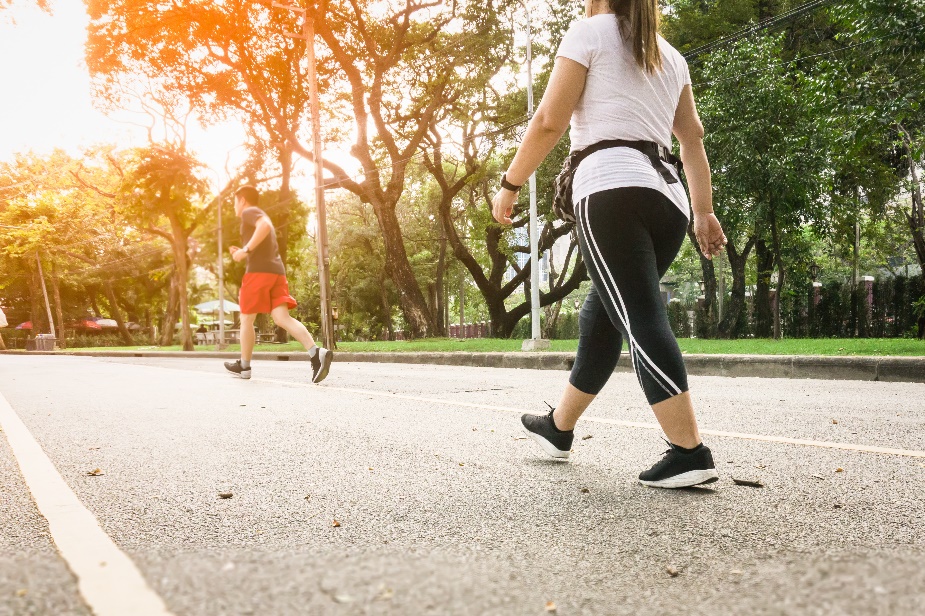 A NATURAL PAIN-RELIEVERExercise has been shown to be one of the most effective natural pain-relievers, mood boosters, and stress busters.  Start today and add more movement to your day to reduce pain and improve function in your body.  Remember to start slow and always consult your provider before starting a new exercise program. 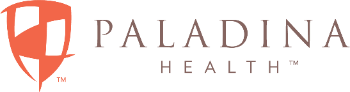 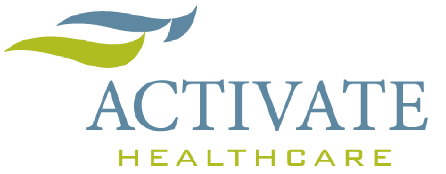 